CURRICULUM VITAE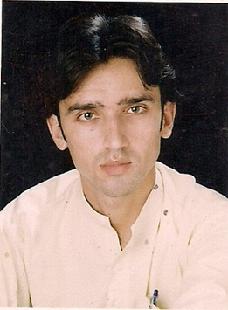 Shujat Email. Shujat-397557@gulfjobseeker.com Career Objectives“To take all professional challenges for the organization served there in. I intend to fulfill my duties with full commitment & devotion to maintain & raise the standard of the organization.”High degree of energy, motivation & enthusiasm.Devoted, resourceful professional with a genuine interest in cognitive & social growth.Thesis, Research and Publications:Puberty Associated Micro Anatomical Modification in Testis and Epididymis of Teddy Goat.Gross Anatomical Studies on Testis and Epididymis at Pre-pubertal and Pubertal Stages of Teddy Goat.Comparative Anatomical Studies on Humerus of Commercial Broiler and Desi Chicken.Macro and Micro Anatomical Studies on the Testicles of Teddy Goat.Prevalence Survey of Bovine Brucellosis in Apparently Healthy Dairy Animals in Karachi, Pakistan.Gross Anatomical and Histological Studies on the Liver of Broiler.Three weeks internship in Dairy farm Management, Ration Formulation, calf Rearing, Pregnancy Diagnosis, Artificial Insemination, Semen Collection at Government Cattle Breeding & Dairy Farm Harrichand.Six weeks internship at Civil Vet. Hospital Kuza Bandai Swat.Three weeks internship at Veterinary Research Institute Peshawar.Experience in Layer and Broiler poultry farms management at Zahid Farooq poultry farm swat.Hobbies;Reading books & Novels.Badminton.Computer.Chronological Experience:Organization: Livestock & Dairy Development Department, District Swat, Khyber Pakhtunkhwa, Pakistan.Type: GovernmentDesignation: Veterinary Officer.Experience Tenure: Jun-2012 to July 2017.Descrition: Treatment, Control & Prophylaxis of Animal disease.Motivation of appropriate extension activities in the field of animal husbandry.Conducting postmortem examination of animals/poultry for disease diagnosis.Slide preparation for diagnosis of protozoal diseases of animals. Collection and submission of samples of viral diseases to NVL, Islamabad for diagnosis.Designation: Veterinary general.Tenure:August 2018 till date.Description:	Diagnosis, Treatment, Control & Prophylaxis of Animal disease.Perform minor surgeries.Castration in large and small animals.Blood transfusion in camel.Uterus washing in camel.Treatment of sheep and goat and pet animal.Treatment of pet animal canine, feline and avian.Computer skills:	Internet and General Use of Computer.Languages:	Arabic, English, Urdu.Personal information;Personal information;Personal information;Personal information;Personal information;Date of Birth:Date of Birth:Date of Birth:Date of Birth:Date of Birth:Date of Birth:25/Feb/198825/Feb/198825/Feb/198825/Feb/1988Nationality:Nationality:Nationality:Nationality:Nationality:Nationality:PakistaniPakistaniPakistaniPakistaniAcademic RecordAcademic RecordAcademic RecordM.Phil (Vet. Anatomy & Histology)M.Phil (Vet. Anatomy & Histology)M.Phil (Vet. Anatomy & Histology)M.Phil (Vet. Anatomy & Histology)M.Phil (Vet. Anatomy & Histology)M.Phil (Vet. Anatomy & Histology)M.Phil (Vet. Anatomy & Histology)Institution:Institution:Institution:Institution:Institution:Institution:Sindh Agriculture University TandoJam.Sindh Agriculture University TandoJam.Sindh Agriculture University TandoJam.Sindh Agriculture University TandoJam.Year:Year:Year:Year:Year:Year:2012-132012-13Percentage:Percentage:Percentage:Percentage:Percentage:Percentage:71.17%B.Sc (Hons) (DVM)B.Sc (Hons) (DVM)B.Sc (Hons) (DVM)B.Sc (Hons) (DVM)B.Sc (Hons) (DVM)B.Sc (Hons) (DVM)Sindh Agriculture University TandoJam.Sindh Agriculture University TandoJam.Sindh Agriculture University TandoJam.Sindh Agriculture University TandoJam.Institution:Institution:Institution:Institution:Sindh Agriculture University TandoJam.Sindh Agriculture University TandoJam.Sindh Agriculture University TandoJam.Sindh Agriculture University TandoJam.Session:Session:Session:Session:Session:Session:2006-20112006-2011CGPA:CGPA:CGPA:CGPA:CGPA:CGPA:2.98/4.002.98/4.00Percentage:Percentage:Percentage:Percentage:Percentage:Percentage:64.64%F.ScF.ScGovernment, P. G. Jahanzeb Collage SwatGovernment, P. G. Jahanzeb Collage SwatGovernment, P. G. Jahanzeb Collage SwatGovernment, P. G. Jahanzeb Collage SwatInstitution:Institution:Institution:Institution:Institution:Institution:Government, P. G. Jahanzeb Collage SwatGovernment, P. G. Jahanzeb Collage SwatGovernment, P. G. Jahanzeb Collage SwatGovernment, P. G. Jahanzeb Collage SwatSession:Session:Session:Session:Session:Session:2005-20062005-2006Marks obtained:Marks obtained:Marks obtained:Marks obtained:Marks obtained:Marks obtained:585/1100585/1100SSCSSCSSCSSCSSCSSCQadar Public High School Kuza Bandai SwatQadar Public High School Kuza Bandai SwatQadar Public High School Kuza Bandai SwatQadar Public High School Kuza Bandai SwatQadar Public High School Kuza Bandai SwatQadar Public High School Kuza Bandai SwatQadar Public High School Kuza Bandai SwatQadar Public High School Kuza Bandai SwatInstitution:Institution:Institution:Institution:Institution:Institution:Qadar Public High School Kuza Bandai SwatQadar Public High School Kuza Bandai SwatQadar Public High School Kuza Bandai SwatQadar Public High School Kuza Bandai SwatYear:Year:Year:Year:Year:Year:2004-052004-05Marks obtained:Marks obtained:Marks obtained:Marks obtained:Marks obtained:Marks obtained:567/850567/850